             2.1 OKULUMUZUN TARİHÇESİ           Kızılcahamam Karşıyaka Mahallesinde bulunan okul binasının yapımına 1981 yılında başlanmış olup, 21.12.1982 tarihinde inşası tamamlanmıştır. Okul binası dışında bir kömürlük ve bahçe duvarı da aynı zamanda yapılmıştır.
           12 derslik, iki idare odası ve bir öğretmenler odası bulunan bina 11.03.1983 tarihinde Ankara Valisi Dr. Mustafa GÖNÜL, Milli Eğitim Müdürü Ömer SARAÇ, Bayındırlık Müdürü Cemal AKDAĞ  ile il ve ilçeden gelen pek çok davetlinin bulunduğu parlak bir törenle "Karşıyaka İlkokulu" olarak açılmıştır.
           İl Danışma Kurulunun teklifi ile 26.05.1983 tarihli Valilik onayı ile "Cumhuriyet İlkokulu" olarak ismi değişmiştir.
           Zorunlu eğitimin beş yıldan sekiz yıla çıkması sonucu Eylül 1997 tarihinde "Cumhuriyet İlköğretim Okulu" olarak adı ve statüsü değişmiştir. 
           Cemal GÜNDOĞDU, Ahmet ERDOĞAN ve Cavit ERDOĞAN adlı Kızılcahamamlı üç hayırseverin verdiği toplam 34 milyar TL ile Eylül 2001 tarihinde yapımına başlanan ek bina Şubat 2002 tarihinde tamamlanarak hizmete açılmıştır. Bu ek bina okula, 4 derslik, 1 çok amaçlı salon, 2 tuvalet, 1 memur odası ve 1 de hizmetli odası kazandırmıştır. Yeni binanın eski bina ile bütünleştirilmesi soncu eski öğretmenler odası yok olduğundan yeni dersliklerden biri öğretmenler odası yapılmıştır.
        Eski okul binasında derslik olarak yapılan iki birim, ihtiyaç sebebiyle kalorifer dairesi ve depo olarak kullanılmaktadır. Son haliyle 15 dersliği bulunmaktadır. Okulda 101 erkek 69 kız toplam 170 öğrenci öğrenim görmekte olup, 1 müdür, 1 müdür yardımcısı, 11 öğretmen ve iki hizmetli görev yapmaktadır.Okulumuz 2006 ve 2010 yılarında geçirdiği tadilatlarla son şeklini almıştır. Ayrıca 4+4+4 eğitim sistemiyle beraber ilkokul olarak görev yapan okulumuzda 6,7ve 8’lerden boşalan sınıflar kitaplık, drama odası sanat odası olarak düzenlenerek 2014 yılında faaliyete geçirilmiştir.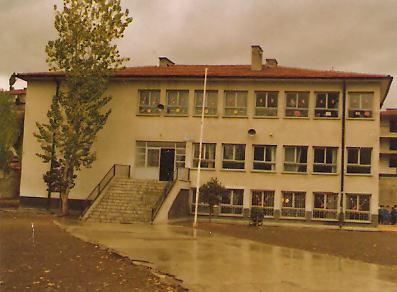 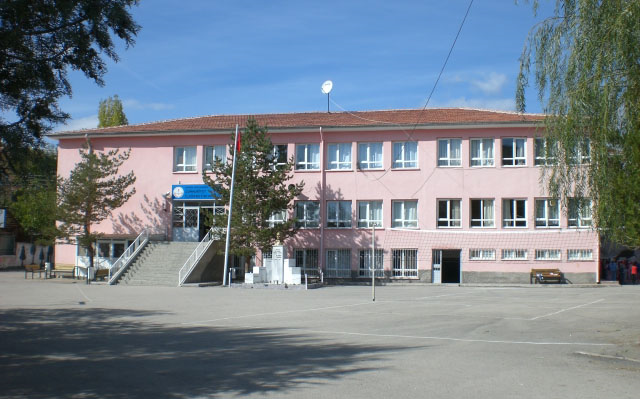 